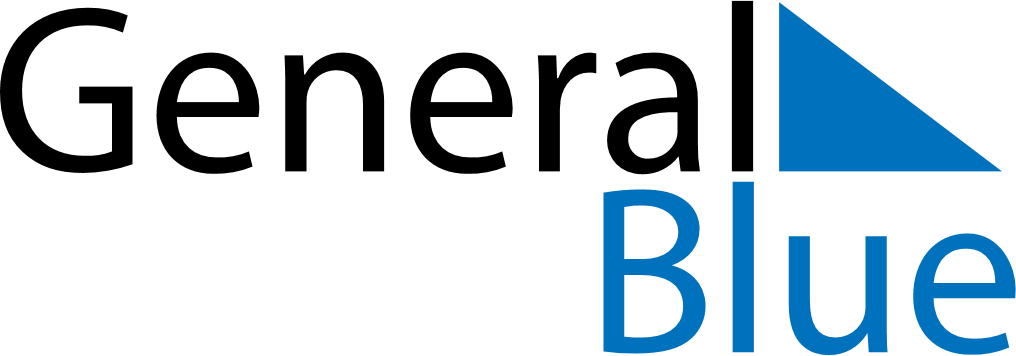 June 2024June 2024June 2024June 2024June 2024June 2024June 2024Heinola, Paijat-Hame, FinlandHeinola, Paijat-Hame, FinlandHeinola, Paijat-Hame, FinlandHeinola, Paijat-Hame, FinlandHeinola, Paijat-Hame, FinlandHeinola, Paijat-Hame, FinlandHeinola, Paijat-Hame, FinlandSundayMondayMondayTuesdayWednesdayThursdayFridaySaturday1Sunrise: 3:51 AMSunset: 10:35 PMDaylight: 18 hours and 43 minutes.23345678Sunrise: 3:50 AMSunset: 10:37 PMDaylight: 18 hours and 47 minutes.Sunrise: 3:48 AMSunset: 10:39 PMDaylight: 18 hours and 50 minutes.Sunrise: 3:48 AMSunset: 10:39 PMDaylight: 18 hours and 50 minutes.Sunrise: 3:47 AMSunset: 10:41 PMDaylight: 18 hours and 53 minutes.Sunrise: 3:45 AMSunset: 10:42 PMDaylight: 18 hours and 56 minutes.Sunrise: 3:44 AMSunset: 10:44 PMDaylight: 18 hours and 59 minutes.Sunrise: 3:43 AMSunset: 10:46 PMDaylight: 19 hours and 2 minutes.Sunrise: 3:42 AMSunset: 10:47 PMDaylight: 19 hours and 5 minutes.910101112131415Sunrise: 3:41 AMSunset: 10:48 PMDaylight: 19 hours and 7 minutes.Sunrise: 3:40 AMSunset: 10:50 PMDaylight: 19 hours and 9 minutes.Sunrise: 3:40 AMSunset: 10:50 PMDaylight: 19 hours and 9 minutes.Sunrise: 3:39 AMSunset: 10:51 PMDaylight: 19 hours and 11 minutes.Sunrise: 3:38 AMSunset: 10:52 PMDaylight: 19 hours and 13 minutes.Sunrise: 3:38 AMSunset: 10:53 PMDaylight: 19 hours and 15 minutes.Sunrise: 3:37 AMSunset: 10:54 PMDaylight: 19 hours and 17 minutes.Sunrise: 3:37 AMSunset: 10:55 PMDaylight: 19 hours and 18 minutes.1617171819202122Sunrise: 3:36 AMSunset: 10:56 PMDaylight: 19 hours and 19 minutes.Sunrise: 3:36 AMSunset: 10:57 PMDaylight: 19 hours and 20 minutes.Sunrise: 3:36 AMSunset: 10:57 PMDaylight: 19 hours and 20 minutes.Sunrise: 3:36 AMSunset: 10:57 PMDaylight: 19 hours and 21 minutes.Sunrise: 3:36 AMSunset: 10:58 PMDaylight: 19 hours and 21 minutes.Sunrise: 3:36 AMSunset: 10:58 PMDaylight: 19 hours and 21 minutes.Sunrise: 3:36 AMSunset: 10:58 PMDaylight: 19 hours and 22 minutes.Sunrise: 3:36 AMSunset: 10:58 PMDaylight: 19 hours and 21 minutes.2324242526272829Sunrise: 3:37 AMSunset: 10:58 PMDaylight: 19 hours and 21 minutes.Sunrise: 3:37 AMSunset: 10:58 PMDaylight: 19 hours and 21 minutes.Sunrise: 3:37 AMSunset: 10:58 PMDaylight: 19 hours and 21 minutes.Sunrise: 3:38 AMSunset: 10:58 PMDaylight: 19 hours and 20 minutes.Sunrise: 3:39 AMSunset: 10:58 PMDaylight: 19 hours and 19 minutes.Sunrise: 3:39 AMSunset: 10:57 PMDaylight: 19 hours and 18 minutes.Sunrise: 3:40 AMSunset: 10:57 PMDaylight: 19 hours and 16 minutes.Sunrise: 3:41 AMSunset: 10:56 PMDaylight: 19 hours and 15 minutes.30Sunrise: 3:42 AMSunset: 10:56 PMDaylight: 19 hours and 13 minutes.